How to Expand your VocabularyA rich vocabulary is essential for speaking English fluently. One of the great ways to improve your vocabulary and learn new words is to complete crossword puzzles.  Below is a fun summer-themed crossword puzzle created for you, the reader of our CanPacific blog. Check it next week to see the solution. Have fun!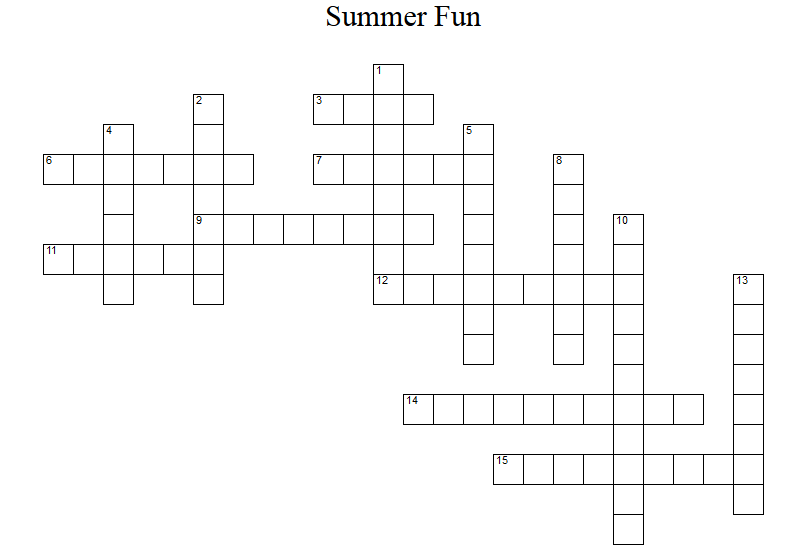  Puzzle created using www.puzzle-maker.comThe Summer Fun Crossword: SolutionHere is the solution of last week’s puzzle: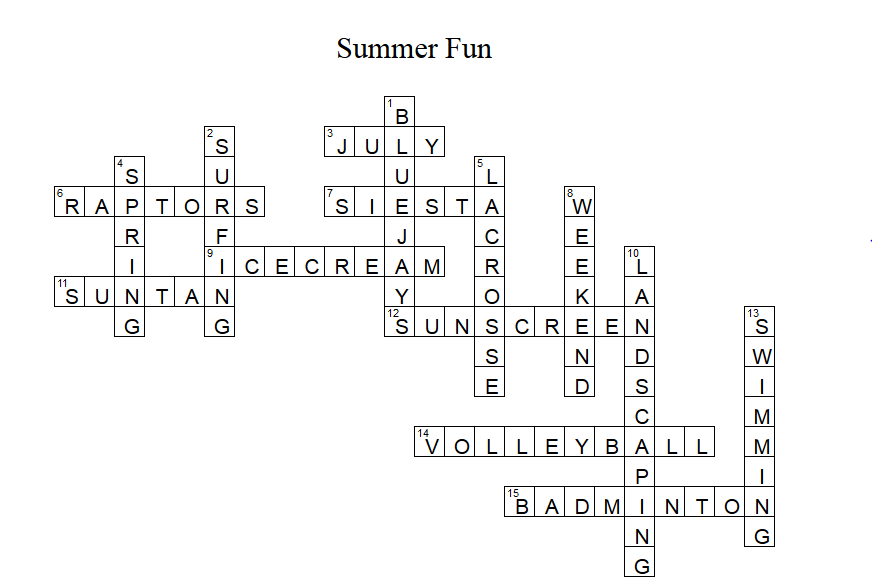 Check the blog for more tips on how to improve your English. ACROSSDOWN3 	The second month of summer 	 6 	Toronto's basketball team 	 7 	An afternoon snooze in Spain 	 9 	A frozen dessert made from milk 	 11 	What you can do at the beach 	 12 	Protects skin from the sun 	 14 	One of the summer Olympic sports 	 15 	A sport with rackets 	 1 	Toronto's baseball team 	 2 	The sport of riding waves 	 4 	The season before summer 	 5 	A team sport with a ball and sticks 	 8 	Saturday and Sunday 	 